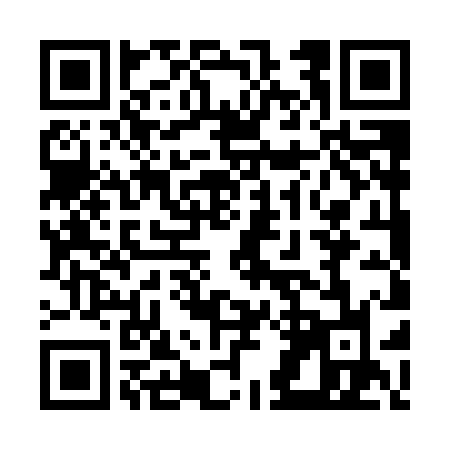 Prayer times for Chute-Saint-Philippe, Quebec, CanadaWed 1 May 2024 - Fri 31 May 2024High Latitude Method: Angle Based RulePrayer Calculation Method: Islamic Society of North AmericaAsar Calculation Method: HanafiPrayer times provided by https://www.salahtimes.comDateDayFajrSunriseDhuhrAsrMaghribIsha1Wed4:065:4512:586:008:119:512Thu4:045:4412:586:018:139:523Fri4:025:4212:586:028:149:544Sat4:005:4112:586:038:159:565Sun3:585:3912:586:038:179:586Mon3:565:3812:586:048:1810:007Tue3:545:3612:576:058:1910:028Wed3:525:3512:576:068:2010:049Thu3:505:3412:576:068:2210:0610Fri3:485:3212:576:078:2310:0811Sat3:465:3112:576:088:2410:1012Sun3:445:3012:576:098:2610:1213Mon3:425:2812:576:098:2710:1414Tue3:405:2712:576:108:2810:1615Wed3:385:2612:576:118:2910:1816Thu3:365:2512:576:128:3010:2017Fri3:345:2412:576:128:3210:2218Sat3:325:2312:576:138:3310:2319Sun3:315:2212:576:148:3410:2520Mon3:295:2012:586:148:3510:2721Tue3:275:1912:586:158:3610:2922Wed3:255:1912:586:168:3710:3123Thu3:245:1812:586:168:3810:3324Fri3:225:1712:586:178:4010:3425Sat3:215:1612:586:188:4110:3626Sun3:195:1512:586:188:4210:3827Mon3:185:1412:586:198:4310:4028Tue3:165:1312:586:198:4410:4129Wed3:155:1312:586:208:4510:4330Thu3:145:1212:596:218:4610:4431Fri3:125:1112:596:218:4610:46